云南省通海二中2018-2019学年上学期期末考试高一历史 本试卷分第Ⅰ卷和第Ⅱ卷两部分，共100分，考试时间90分钟。学校：___________姓名：___________班级：___________考号：___________分卷I一、选择题(共25小题,每小题2.0分,共50分)                                                                          1.江西电视台《红歌会》节目耳熟能详，其中一首:“双双草鞋送给红军穿，红球朵朵像呀么像火焰，照到哪里哪里红，星星之火能燎原”。1927年到1930年夏，农村革命根据地发展到十几块，红军达到十万余人。革命形势发展迅速的原因不包括(  )A． 中国共产党得到人民的拥护          B． 土地革命的开展C． 中国共产党学习苏联的革命道路      D． “工农武装割据”思想的指引2.秦朝建立前夕，秦相吕不韦组织编撰《吕氏春秋》，主张以法治国、因时变法，并认为天下不是“一人之天下”而是“天下人之天下”。这反映出《吕氏春秋》(　　)A． 阐述了反专制的政治倾向          B． 反对建立中央集权的国家C． 主张调和君权与相权的矛盾        D． 认识到君主专制强化的弊病3.公元前453年，由三名贵族组成的罗马考察团前往希腊，经过近一年的考察，他们认为雅典的政治制度是“外观的民主，实质的独裁”，得出这种说法的主要理由是（ ）A． 雅典的民主制度是一种直接民主制B． 广大妇女不能参加城邦的公民大会C． 向雅典城邦纳税的外邦人无选举权D． 城邦的实权掌握在少数奴隶主手里4.“在耶稣之下，太平天国的首义诸王一夜之间都成了上帝的众子，并按照各自的行序分别对应天象：洪秀全为日，杨秀清为风，萧朝贵为雨，冯云山为云，韦昌辉为雷，石达开为电。”这实质上反映了太平天国（）A． 宣扬人人生而平等思想        B． 借助神权重建等级秩序C． 倡导核心领导层凝聚力        D． 将基督教教义与儒家大同思想结合5.1925至1927年的大革命规模宏伟，内涵丰富，与辛亥革命相比较，其相同点在于（ ）A． 它的主要斗争形式是武装斗争B． 它广泛而深刻地发动了工农群众C． 它的革命对象是帝国主义和封建军阀D． 它是在以国共合作为基础的统一战线的组织下进行的6.尚书本是宫中保管、传递文书的小吏。汉武帝任用尚书处理天下章奏，遂涉及国家政治中枢，朝廷重臣也可以“领尚书事”为名掌实权。据此判断，汉武帝时的尚书应属于(　　)A． 内朝官     B． 外戚集团      C． 外朝官      D． 宦官集团7.《辛丑条约》明确规定：“会同酌定数处留兵驻守，以保京师至海通道无断绝之处。”其影响是( )A． 侵犯了中国的领海主权       B． 清政府处于外国军队控制之下C． 中外反动势力开始勾结       D． 中国通商口岸数量增加8.洪仁玕在《资政新篇》中颇具深意地说，凡“万方来朝，四夷宾服及夷狄戎蛮鬼子，一概轻污之字，皆不必说也”。这表明了（ ）A． 近代学习西方思潮的萌发      B． 中国人改善外交环境的愿望C． 农民领袖思想觉悟的提高      D． 对西方国家的认知有新变化9.“大海邀请人类从事征服，从事掠夺，但是同时也鼓励人类追求利润，从事商业。”材料反映了古希腊工商业发达的原因是( )A． 民族性格      B． 经济条件      C． 政体形式     D． 地理环境10.明朝内阁制在我国政治史上是一次前所未有的探索。“内阁”是(　　)①内侍机构　②君主专制产物　③决策机构　④制约皇权工具A． ①②          B． ②④           C． ③④        D． ②③11.《长征组歌》歌词中的“乌江天险重飞渡，兵临贵阳逼昆明。敌人弃甲丢烟枪，我军乘胜赶路程。调虎离山袭金沙，毛主席用兵真如神。”“乌江天险重飞渡，兵临贵阳逼昆明”唱的是（ ）A． 四渡赤水     B． 飞夺泸定桥     C． 突破乌江      D． 巧渡金沙江12.“历史告诉我们，在所有年代，在所有形式的政府下，统治者大都是一样的，他们敢多坏就有多坏，堕落的空虚，愚昧的诅咒就像麻风病一样附着在他们身上。”鉴于此，美国人采取的有力措施是 (　　)A． 实行联邦制政体         B． 确立分权制衡原则C． 保持两党制原则         D． 坚持人民主权原则13.“城邦个体公民的福祉取决于城邦的兴衰，城邦的兴衰取决于道德的兴衰，道德的兴衰取决于城邦公民灵魂之善恶。”这一观点说明古希腊城邦（ ）A． 抑制了公民的个性发展        B． 重视公民素质的培养C． 治国以人文主义为指导        D． 形成了多元政治格局14.《查士丁尼法典》规定，当几个人在一个特定事务上具有共同的不可分割的权力和利益时，只有得到每个当事人的同意，他们的共同管理才能终止。这主要体现了（  ）A． 契约原则       B． 法治原则     C． 集体意识      D． 分权意识15.弗格森在《美国革命史》中说：“1776年革命派认为自由是保护个人权利，反对政府暴政的侵犯。1787年联邦派所要保持的自由，按他们的理解，则是反对群众暴政的侵犯。”以下解释中，不合乎美国历史的有（ ）A． 前者主张建立松散的邦联以保护个人权利并反对暴政B． 后者主张建立紧密的联邦以保护个人权利并反对暴政C． 革命派与联邦派都笃信启蒙思想并主张保护个人权利D． 革命派与联邦派在保护个人权利问题上是根本对立的16.弥尔顿在《论出版自由》（1644年)一书中说：“我觉得，我仿佛瞥见它是一头苍鹰，正在振脱着它幼时的健翮，……而这时无数怯懦群居的小鸟，还有那些性喜昏暗时分的鸟类，却正在一片鼓噪，……而众鸟的这种恶毒的叽叽喳喳将预示着未来一年的派派系系。”这则材料实质上反映了英国（ ）A． 大贵族官僚与国王之间的矛盾十分尖锐B． 资产阶级和新贵族与封建势力斗争激烈C． 资产阶级与人民群众之间存在一定矛盾D． 自由党与保守党争夺议会权力斗争激烈17.《法兰西第三共和国宪法》(1875年)规定：“共和国总统与参众两院议员共有创制法律之权。总统公布两院所通过之法律，监督并保证其施行。”由此可知法兰西第三共和国(　　)A． 实行权力制衡的原则           B． 总统的权力大于参众两院C． 总统有权制定或废除法律       D． 参众两院拥有同等的权力18.德国历史学家曼沸德罗·马伊在其著作《一口气读完世界历史》中写道：“1848年2月发表的《共产党宣言》成了重要的历史文献。对某些人来说，这是一个救世福音，对另一些人，它则是一个魔鬼学说；它的作者被当成救世主加以欢呼，或者被当成人类的害虫加以谩骂。”导致“某些人”和“另一些人”看法不同的根本原因是（ ）A． 评价角度不同         B． 阶级立场不同C． 知识层次不同         D． 理论依据不同19.《十二铜表法》规定，凡涉及公民的生死问题时，需要执政官主持的人民大会(元老院)作出决定;凡属科处罚金一类的犯罪,就交由平民团体审判。这表明罗马法（ ）A． 量刑程序不统一                   B． 平民的利益得不到保障C． 受习惯法伸缩性的影响深远         D． 崇尚秩序和平衡20.《美国史纲》中写道：“它是论述政府规则的理论文件，它在过去140年中经历巨大变化。即使到了1927年，它仍然还像(当初)那样充满了活力。”这一文件是(　　)A． 《权利法案》      B． 《独立宣言》      C． 1787年宪法     D． 《邦联条例》21.公元前508年，雅典首席执政官克利斯提尼进一步实行改革，取消了原有的四个部落，把雅典划分为十个选区，此举的主要意义在于（ ）A． 推动地方自治            B． 保护选民利益C． 消除了贵族残余          D． 发展了平民政治22.“十月革命的伟大实践已经证明,它是符合客观历史发展规律的,是帝国主义无产阶级革命时代的产物,是俄国社会经济发展的必然结果，又是列宁和布尔什维克领导无产阶级和劳苦大众充分发挥革命首创精神的体现。”下列各项中，与材料中观点一致的有（ ）①十月革命的胜利，决不是西方某些历史学家所说的纯粹是“历史的偶然性”②十月革命是无产阶级建立政权的第一次伟大尝试③十月革命开辟了无产阶级革命新时代④十月革命是民族解放运动的成功典范A． ①③      B． ①②④      C． ②③      D． ①③④23.翻开美国历史，共有九位总统曾在众议院被提案弹劾，他们是泰勒、强森、克里夫兰、胡佛、杜鲁门、尼克松、里根、老布什和克林顿，民主党和共和党领袖都未能幸免。这充分体现了  （ ）A． 法律至上       B． 分权制衡的原则       C． 两党政治     D． 联邦制24.下图是一张抓拍到的1961年某日在铁丝网网成的柏林墙即将封闭的一瞬间，一个参与围墙行动的东德士兵突然跃过铁丝网，投奔西德一方的照片，作为一手史料，可用于研究( )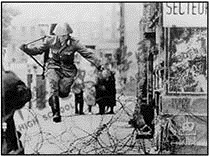 A． 美苏冷战               B． 欧共体成立C． 马歇尔计划推行         D． 苏联解体25.1832年议会改革使英国的选民数从48.8万增加到80.8万，从人口总数的大约2%增加到3.3%。这些新获得选举权的人大多数应该是（ ）A． 贵族阶层         B． 工业资产阶级C． 城市工人         D． 农业工人二、非选择题                                                                       26.阅读下列材料，回答问题。材料一《荀子·儒效篇》记载：“(周公)兼制天下，立七十一国，姬姓独居五十三人。”下面是根据这一资料设计的示意图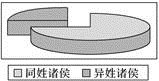 材料二下图是大宗、小宗示意图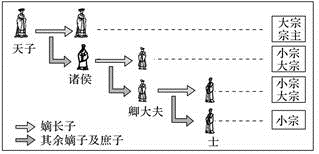 (1)根据材料一，你认为西周在分封对象上有什么突出特点？列举出几个这样的封国。(2)材料二反映出西周的宗法制有哪些特点？(3)你认为后世统治者能否仿效西周的宗法分封制治国？说明理由。27.阅读材料，回答问题。第二条帝国依据本宪法规定在联邦领土内行使立法权，帝国法律应高于各邦法律……第四条下列事务属于帝国的监督与立法权范围之内……制定关于迁徙的自由、归化与居住自由、公民权、护照，包括保险在内的法规；关于全部民事、刑事与诉讼法之统一立法。第五条帝国立法权由联邦议会和帝国议会行使之。帝国法律应取得两个议会必要的和充分的多数的同意。第十一条联邦的主席职位属于普鲁士国王，普鲁士国王享有德意志皇帝的尊称。皇帝在国际关系上为帝国的代表，以帝国的名义宣战与媾和，同外国缔结同盟及其他条约，委派并接受使节。以帝国名义宣战，必须取得联邦议会的同意，除非联邦的领土或其海岸已遭受攻击……第十二条联邦议会与帝国议会的召集、开会、延会、闭会之权属于皇帝……第二十条帝国议会由秘密投票的普遍和直接选举产生……第三十二条联邦议会与帝国议会对皇帝任命的宰相行使预算审核、行政建议诸权利。第六十三条帝国的全部军事力量组成为统一的军队，在平时和战时受皇帝指挥……——摘自《德意志帝国宪法》（1871年）（1）根据材料，概括《德意志帝国宪法》体现的民主思想。（2）根据材料并结合所学知识，评价《德意志帝国宪法》。28.阅读材料，回答问题。材料一余相信美国之政策端在支持自由之民族以抵抗少数武装分子或外来压力之征服企图。——杜鲁门致国会的咨文美国应该尽力协助世界回复至经济健全的常态……美国政府能够尽力缓和局势，协助欧洲走上复兴道路。——马歇尔在哈佛大学的演说本公约各缔约国……决定联合一切力量，进行集体防御。——《北大西洋公约》材料二当我们环顾我们所处的世界时，我们美国已经不再处于十分突出的地位或者完全占支配地位了。……美国仍然是世界上最强、最富的国家，但是，现在我们面临着这样一种局面，另外四个潜在的经济力量有能力、有人可以在各个方面向我们挑战。——尼克松在堪萨斯城的讲话(1971年7月6日)材料三 1997年，大国高层会晤的广泛和频繁为多年所少见。今年秋江泽民主席访问美国，同克林顿总统进行了会谈。两国领导人就中美关系的发展目标和框架达成了共识，决定“致力于建立面向21世纪的建设性战略伙伴关系”。江泽民主席同叶利钦总统今年实现了互访，进一步肯定中俄之间建立“平等、信任、面向21世纪的战略协作伙伴关系”。——《人民日报》(1997年12月15日)请回答：(1)根据材料一，概括指出美国战后初期的外交政策及其具体体现。(2)根据材料二指出，世界格局发生了怎样的变化。并分析其原因。(3)根据材料三指出，21世纪大国之间致力于建立怎样的关系？有何意义？答案1.C  2.A  3.D  4.B  5.A  6.A  7.B  8.D  9.D  10.A  11.D  12.B  13.B  14.A  15.D  16.B  17.A  18.B  19.D  20.C  21.D  22.A  23.B  24.A  25.B26.(1)同姓亲族是分封的主体。晋、鲁、卫、燕等。(2)以嫡长子继承制为核心，大宗和小宗有相对性；血缘纽带与政治关系相结合，形成森严的社会等级；大宗和小宗既是家庭等级关系，也是政治隶属关系，“国”和“家”密切结合。(3)不能以西周的宗法分封制治国。分封制度下，诸侯国有相对大的独立性，便于其实力发展，不利于中央集权的巩固；以血缘关系为基础也不能保持长久的政治关系。27.（1）实行法治：保障民权；权力制衡。（2）积极：巩固了国家统一；使德国建立了君主立宪政体，迈入资本主义时期，是德国社会的一大进步；有利于资本主义的迅速发展；对欧亚一些国家的宪法产生一定影响。局限：皇帝掌握国家大权，宰相由皇帝任命不对议会负责，带有浓厚的专制主义色彩；宪法规定了帝国的军事制度，保留了普鲁士的军国主义传统，带有军国主义色彩。28.(1)外交政策：“冷战”政策。体现：提出杜鲁门主义，实行马歇尔计划，成立北约。(2)变化：两极格局受到冲击，出现多极化趋势。原因：欧洲的联合、日本的崛起、中国的发展等。(3)新型战略伙伴关系。(或结伴不结盟)意义：有利于世界和平稳定，促进世界经济的发展。